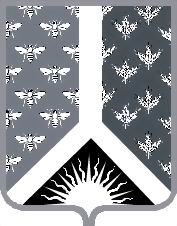 Кемеровская областьНовокузнецкий муниципальный районАдминистрация Новокузнецкого муниципального районаПОСТАНОВЛЕНИЕот 25.02.2019 № 49г. НовокузнецкО внесении изменений в постановление администрации Новокузнецкого муниципального района от 09.08.2018 № 120 «О создании межведомственной комиссии для оценки помещений жилищного фонда Новокузнецкого муниципального района» Руководствуясь статьей 40 Устава муниципального образования «Новокузнецкий муниципальный район» администрация Новокузнецкого муниципального района постановляет:1. Внести в постановление администрации Новокузнецкого муниципального района от 09.08.2018 № 120 «О создании межведомственной комиссии для оценки помещений жилищного фонда Новокузнецкого муниципального района» (далее – постановление администрации Новокузнецкого муниципального района от 09.08.2018 № 120) следующие изменения:1.1. Приложение № 1 к постановлению администрации Новокузнецкого муниципального района от 09.08.2018 № 120 изложить в новой редакции согласно приложению к настоящему постановлению.1.2. Пункт  2.1.3 приложения № 2 к постановлению администрации Новокузнецкого муниципального района от 09.08.2018 № 120 изложить в следующей редакции:«2.1.3. Повестка дня заседания межведомственной комиссии формируется из поступивших в комиссию в установленном порядке заявлений и документов, утверждается председателем комиссии и доводится до всех членов комиссии, иных заинтересованных лиц любым доступным способом не позднее, чем за 5 календарных дней до назначенной даты проведения заседания.».1.3. Пункт  2.1.5 приложения № 2 к постановлению администрации Новокузнецкого муниципального района от 09.08.2018 № 120 изложить в следующей редакции:«2.1.5. Деятельностью межведомственной комиссии руководит председатель межведомственной комиссии. В отсутствие председателя межведомственной комиссии его полномочия осуществляет его заместитель.».1.4. Пункт  2.3.1 приложения № 2 к постановлению администрации Новокузнецкого муниципального района от 09.08.2018 № 120 изложить в следующей редакции:«2.3.1. Перечень документов, предоставляемых заявителем и необходимых для проведения оценки соответствия помещения требованиям, предъявляемым к жилому помещению, и оценки его пригодности для проживания:1) заявление о признании помещения жилым помещением или жилого помещения непригодным для проживания и (или) многоквартирного дома аварийным и подлежащим сносу или реконструкции (приложение № 1 к настоящему Положению);2) копии правоустанавливающих документов на жилое помещение, право на которое не зарегистрировано в Едином государственном реестре недвижимости;3) в отношении нежилого помещения для признания его в дальнейшем жилым помещением - проект реконструкции нежилого помещения;4) заключение специализированной организации, проводившей обследование многоквартирного дома, - в случае постановки вопроса о признании многоквартирного дома аварийным и подлежащим сносу или реконструкции;5) заключение проектно-изыскательской организации по результатам обследования элементов ограждающих и несущих конструкций жилого помещения - в случае, если в соответствии с подпунктом 2 пункта 2.2.3 настоящего Положения предоставление такого заключения является необходимым для принятия решения о признании жилого помещения соответствующим (не соответствующим) установленным требованиям;6) заявления, письма, жалобы граждан на неудовлетворительные условия проживания и иные документы (копия домовой книги жилого дома, копия паспорта собственника (нанимателя) жилого помещения и прочее) - по усмотрению заявителя.Заявители (собственники и наниматели помещений) самостоятельно заказывают обследование многоквартирного дома в специализированных организациях и оплачивают выполненные работы за свой счет.Указанные в настоящем пункте документы могут быть представлены заявителем (представителем заявителя) при непосредственном обращении в межведомственную комиссию, а также направлены почтовым отправлением.». 1.5. Пункт  2.5.2.  приложения № 2 к постановлению администрации Новокузнецкого муниципального района от 09.08.2018 № 120 изложить в следующей редакции:«2.5.2. На основании полученного заключения межведомственной комиссии администрация Новокузнецкого муниципального района в течение 30 дней со дня получения заключения принимает решение о признании помещения жилым помещением, жилого помещения пригодным (непригодным) для проживания граждан, а также многоквартирного дома аварийным и подлежащим сносу или реконструкции, и издает распоряжение с указанием о дальнейшем использовании помещения, сроках отселения физических и юридических лиц в случае признания дома аварийным и подлежащим сносу или реконструкции или о признании необходимости проведения ремонтно-восстановительных работ.».2. Опубликовать настоящее постановление в Новокузнецкой районной газете «Сельские вести» и разместить на официальном сайте муниципального образования «Новокузнецкий муниципальный район» www.admnkr.ru в информационно-телекоммуникационной сети «Интернет».3. Настоящее постановление вступает в силу со дня, следующего за днем его официального опубликования.4. Контроль за исполнением настоящего постановления возложить на первого заместителя главы Новокузнецкого муниципального района А.О. Параднева.Глава Новокузнецкого муниципального района                                                        А.В. Шарнин                             Приложение 
к постановлению администрацииНовокузнецкого муниципального районаот 25.02. 2019 № 49 Состав межведомственной комиссии для оценки помещений жилищного фонда Новокузнецкого муниципального районаПервый заместитель главыНовокузнецкого муниципального района                                                                А.О. ПарадневПредседатель комиссии -председатель комитета по жилищно-коммунальному хозяйству администрации Новокузнецкого муниципального района;Заместитель председателя комиссии-начальник отдела жилищно-коммунальных объектов, дорожной деятельности и благоустройства администрации Новокузнецкого муниципального района;Секретарь комиссии-главный специалист отдела жилищно-коммунальных объектов, дорожной деятельности и благоустройства администрации Новокузнецкого муниципального района;Члены комиссии:-начальник отдела капитального строительства администрации Новокузнецкого муниципального района;-начальник отдела архитектуры и градостроительства администрации Новокузнецкого муниципального района;-начальник управления муниципальных имущественных отношений администрации Новокузнецкого муниципального района;--представитель Новокузнецкого отделения государственной жилищной инспекции Кемеровской области;представитель территориального отдела Управления Федеральной службы по надзору в сфере защиты прав потребителей и благополучия человека по Кемеровской области в городе Новокузнецке и Новокузнецком районе;-руководитель филиала № 13 Бюро технической инвентаризации Новокузнецкого района государственного предприятия Кемеровской области «Центр технической инвентаризации Кемеровской области».